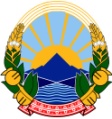 РЕПУБЛИКА СЕВЕРНА МАКЕДОНИЈАОСНОВЕН СУД СТРУГАСПИ.бр.5/2119.02.2021 годинаС т р у г аДО:ФОНДАЦИЈА ОТВОРЕНО ОПШТЕСТВО-М.С.Ул.„Ч.М.“ бр.., С.	Предмет:  Известување по барање за пристап до информации од јавен карактерВо врска со Вашите барања  за пристап до информации од јавен карактер, во однос прашањата поврзани со Законот за бесплатна правна помош, како тоа дали во Основен суд Струга има судски предмети во кои истата била одобрена, како и други релеванти прашања кои произлегуваат од примената на истоимениот Закон, Ве известуваме следново:По однос на првото прашање заведено во барање под Ваш број 12-155/1 од 17.02.2021 година Ве информираме дека судиите кои постапуваат по предметите за кои е надлежен Основниот суд во Струга досега ниту еден од нив не посетил обука за Законот за бесплатна правна помош.Во врска со второто прашање заведено со барање како 12-155/2 од 17.02.2021 година Ве известуваме во рамките на надлежноста на судот започната е само една постапка во која е одобрено барање за бесплатна правна помош, поточно станува збор за граѓанска (парнична) постапка по предметот МАЛВП бр.40/20 која постапка во моментов сеуште трае.По однос третото прашање под барање со број 12-155/3 од 17.02.2021 цениме дека одобреното барање за секундарната правна помош одговара на потребите на странката.Не сме во можност да Ви дадеме одговор на четвртото прашање од барањето бр.12-155/4 од 17.02.2021 година од објективни причини поради фактот што станува збор за само еден предмет пред судот во кој бесплатната правна помош е одобрена, но по истиот не е донесена одлука, туку предметот е испратен на потребното вештачење.Во започнатите постапки за заштита од семејно насилство на што се однесува и Вашето прашање од барањето под број 12-155/5 од 17.02.2021 година, Ве известуваме дека во истите ниту било барано, ниту е одобрена бесплатна правна помош. Во врска со истото, таквиот одговор се однесува и на Вашето прашање заведено со барање број 12-155/6 од истиот датум.По однос за прашањето од барањето бр.12/155/7 од 17.02.2021 година можеме од стручен аспект да дадеме одговор дека се потребни обуки за судиите во врска со Законот за бесплатна правна помош со цел нивно продлабочено и подетално запознавање со Законот за бесплатна правна помош во согласност со начелата за ефикасен и ефективен пристап до правдата.По барањето, односно прашањето заведено со број 12-155/8 од 17.02.2021 година, Ве известуваме дека судот согласно своите протоколарни активности на ден 25 Октомври-Европскиот ден на правдата секоја година организира отворени денови во судот каде заинтерсираните граѓани и организации можат поблиску да се запознат со нивните права во судските постапки, меѓу кои и правото на бесплатна правна помош. На истиот датум во 2020 година поради почитување на мерките за заштита од вирусот Ковид 19, судот на својата веб-страна објави стручна статија за човековите права во судките постапки, истата ја испрати и до образовните установи на територијата на Општина Струга каде меѓу другото беше нагласено и  правото на бесплатна правна помош како дел од правата на човекот.Предлози по однос на прашањето од барање број 12-155/9 од 17.02.2021 година во врска со олеснување на пристапот до бесплатна правна помош: Активност на ресорното и подрачните одделенија на Министерството за правда во промоција на одредбите од Законот за бесплатна правна помош, како и начинот на кој граѓаните можат да го остварат таквото право; Организирање  обуки за судии, адвокати, правници; Активности во врска со тоа право од страна на регистрираните Правни клиники во состав на Правните факултети, како и граѓанските организации, чија дејност е учество во давањето  бесплатна правна помош; Информации и промовирање на правото на бесплатна правна помош и од страна на Адвокатската Комора на РСМ, како и локалните адвокатски заедници.Во врска со прашањето од барањето бр.12-155/10 од 17.02.2021 година  се утврдува дека доволна е доставата на потврда/решение за назначувањето на адвокат за давање секундарна правна помош, со оглед на фактот дека таквото решение го носи државен орган што е гаранција за почитувањето на правата, волјата и слободата на странките со располагањето на своите барања.По однос на барањето од прашањето од  барањето број 12-155/11 од 17.02.2021 година, Ве информираме дека по споменатиот предмет МАЛВП бр.40/20 што се води пред судот и во моментов е на вештачење, трошоците за истото ќе бидат покриени преку Буџетот на РСМ.Моментално судот не се соочил со потешкотии во примената на Законот за бесплатна правна помош, додека за наоѓањето на евентуални правни празнини во истиот може да се произнесеме во дополнителна прилика кога врз основа на конкретен случај ќе биде извршена постудиозна анализа на законските одредби, кој став го даваме како одговор на прашањето од барањето број 12-155/12 од 17.02.2021 година.По однос на барањето бр.12-155/13 од 17.02.2021 година Ве информираме дека судот донел одлуки во кои странките се ослободени од плаќање на судски такси, но во предметите за кои така е одлучено не била одобрена бесплатна правна помош.Како одговор на Вашето барање од број 12-155/14 од 17.02.2021 година Ве известуваме дека судот барањето за вештачење до Бирото за судски вештачења во предметот каде е одобрена бесплатна правна помош го поднесе согласно општите прописи на процесните закони.Во врска со прашањето од барањето бр.12-155/15 од 17.02.2021 година судот е запознат дека еден адвокат од редот на адвокатите во Струга е регистриран за давање бесплатна правна помош во Министерството за правда ПЕ-Струга, Одделение за бесплатна правна помош.По однос на последното прашање од барањата за информации од јавен карактер и тоа број 12-155/16 од 17.02.2021 година, цениме дека доколку корисникот на секундарната правна помош би успеал во постапката и судот би ги утврдил трошоците спрема спротивната страна за сметка на Буџетот на РСМ, Министерството за правда треба да биде известено од страна на адвокатот со оглед на фактот дека истиот и се назначува од страна на ресорното Министерство.Информациите по Вашите барања Ви ги доставуваме по електронски пат на е-маил адреса: а.@fosm.mk                                                                                    Судски администратор,				                                                  М-р Ристо Настоски